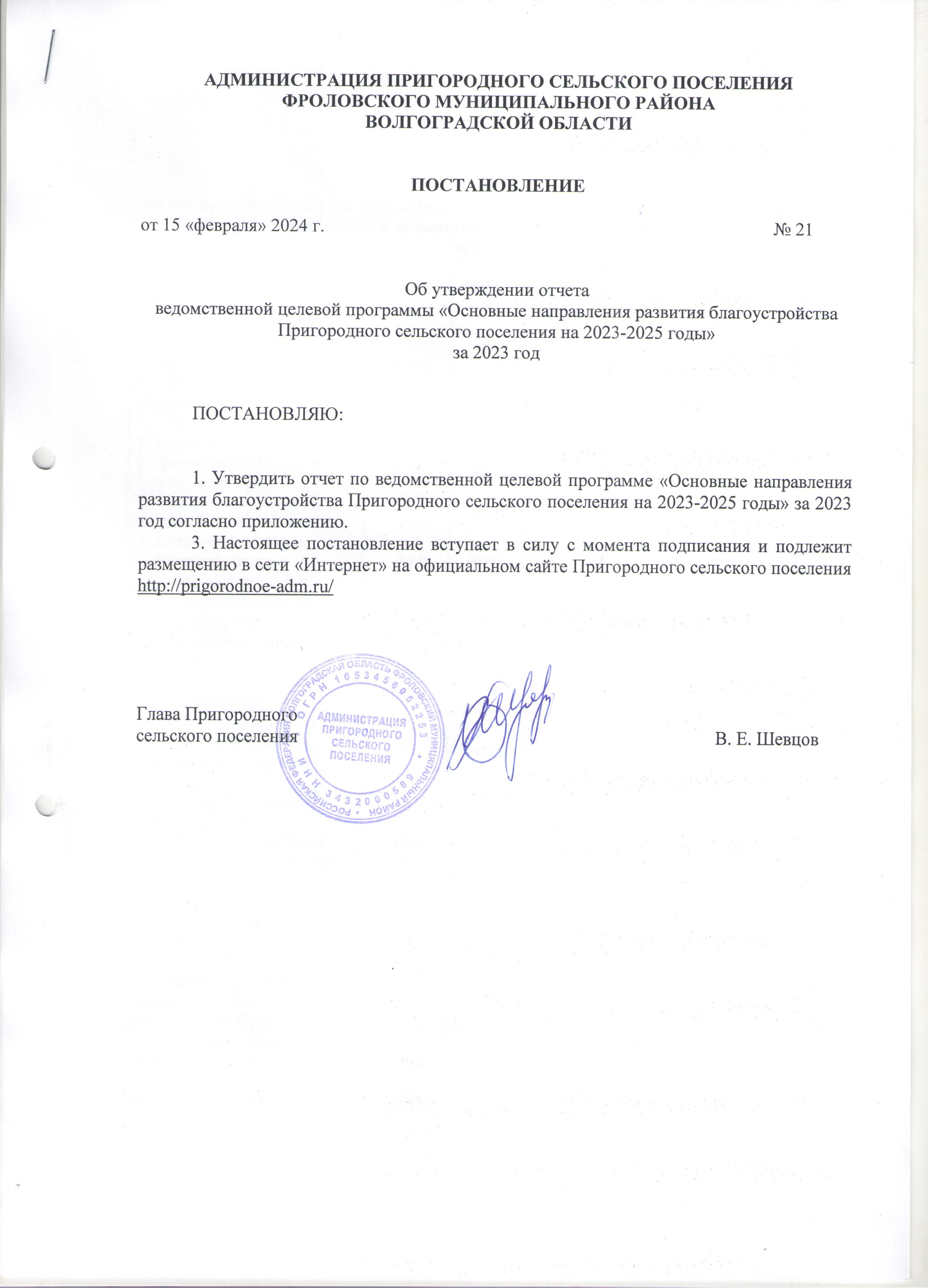 Приложение к постановлению № 21 от 15.02.2024 г.Отчетпо ведомственной целевой программе «Основные направления развития благоустройства Пригородного сельского поселения на 2023-2025 годы»за 2023 годНаименование мероприятийОбъем финансовых средств на 2023 год,тыс. рублейСрок исполненияВыполнено, тыс. рублейПрофинансированотыс. рублей1. Уличное освещение430,02023 год400,0400,01.1. Оплата за уличное освещение130,02023 год130,0130,01.2. Содержание и ремонт уличного освещения300,02023 год270,0270,02. Прочие мероприятия по благоустройству630,52023 год514,8514,82.1. Содержание зеленых насаждений мест общего пользования (деревья и кустарники) (полив, прополка, обрезка сухих веток, удаление поросли, подкормка удобрением)50,02023 год50,050,02.2. Валка аварийных деревьев80,02023 год70,070,02.3. работы по содержанию мест захоронения80,52023 год0,00,02.4. Работы по изготовлению конструкций на территории Пригородного сельского поселения0,02023 год0,00,02.5. Текущее содержание территории общего пользования (зимнее/летнее время уборка снега и мусора, подметание, содержание урн)100,02023 год92,692,62.6. Уборка скопления несанкционированного мусора и строительных отходов70,02023 год60,060,02.7. Перенос контейнерной площадки п. Пригородный, ул. 40 Лет Октября, 344100,02023 год100,0100,02.8. Монтаж системы видеонаблюдения  х. Кирпичный 150,02023 год142,2142,2Итого по программе1 060,5914,8914,8